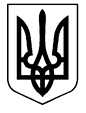 УКРАЇНАВИКОНАВЧИЙ КОМІТЕТСАФ’ЯНІВСЬКОЇ СІЛЬСЬКОЇ РАДИ ІЗМАЇЛЬСЬКОГО РАЙОНУ ОДЕСЬКОЇ ОБЛАСТІ РІШЕННЯ24 березня 2022 року								           	№  27Про надання дозволу на прийняття в дарчастин житлового будинку, з господарськими будівлями та спорудами, та земельної ділянки	Керуючись ст. 34 Закону України «Про місцеве самоврядування в Україні»,ст. 17, 18 Закону України «Про охорону дитинства», розглянувши заяву ХХХХХХХХХ та ХХХХХХХХ про надання їм дозволу на прийняття в дар від ХХХХХХХХХ по ½ земельної ділянки та житлового будинку, з господарськими будівлями та спорудами, за адресою: Одеська область, Ізмаїльський район, ХХХХХ, ХХХХХ, в якому зареєстровані діти ХХХХХХХХХ, ХХХХХХ., ХХХХХХХХ, ХХХХХХХ., та ХХХХХХХ, ХХХХХХХ., та надані документи, враховуючи інтереси дітей, виконавчий комітет Саф’янівської сільської ради Ізмаїльського району Одеської областіВИРІШИВ:Надати ХХХХХХХХХ  та ХХХХХХХХХ  дозвіл на прийняття в дар від ХХХХХХХХХ по ½ земельної ділянки кадастровий номер ХХХХХХХХХ  та житлового будинку, з господарськими будівлями та спорудами, за адресою: Одеська область, Ізмаїльський район,  ХХХХХХХХХ, ХХХХХХХХХ , в якому зареєстровані діти ХХХХХХХХХ ,  ХХХХХХХХХ.,  ХХХХХХХХХ,  ХХХХХХХХХ., та ХХХХХХХХХ , ХХХХХХХХХ., оскільки при цьому права дітей не будуть порушені.Контроль за виконанням даного рішення покласти на заступника Саф’янівського сільського голови Ізмаїльського району Одеської області Чепоя І. Г.Саф’янівський сільський голова                                                              Наталія ТОДОРОВА